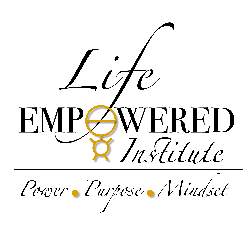 “Vision Your Future Now”- Self-Leadership SeriesThe Vision Your Future Now-Self-Leadership Series is presented in six logical, simple and practical lessons, to ensure that the methods and success mindset become a part of each individual's thinking, actions and results and translates into an exceptional return on investment for you.Vision Your Future Now – Self-Leadership This foundational program is based in the tradition of the teachings of Bob Proctor and other thought leaders. It is based on years of research on the subjects of success, positive psychology and self-leadership. Life Empowered Institute is centered in providing transformational principles that change people and not just events that motivate people.Facilitation sessions are led by Tom and Kathy Ginn, and or with a LEI Associate you are working with.With our “Vision Your Future Now” – Self-Leadership series you’ll become aware of the creative power of thought. You will develop inner leadership skills that will propel you toward the results you want for your life.“Vision Your Future Now” – Self-Leadership Series Includes:Six Online Audio Lessons:Module 1:	Clarifying Your Purpose; While Identifying Your Goals.Module 2:	Identify The Barriers Of Habit That Hold You Back. Module 3:	Unlocking The Power Of Your Infinite Mind.Module 4:	Exploring Fear As Your Deepest Limitation. Module 5:	The Power Of Your Higher Mental FacultiesModule 6:	Your Mental Compass for Success – AttitudeAdditional Program Content Includes:100% Online AccessIn Depth Mentoring and Support with each ModuleTeaching Sessions - Individual or Group Physical JournalAction WorksheetsAdditional Study Resources To Include Downloadable PDF And MP3 AudioRecommend Reading With Each ModuleProgram TuitionPayment Options:Program Price: $1,497 Single Use License-TuitionWith Three equal payments of: $499Program Paid in Full:  $1,199 (20% Savings)Includes the Following:Six month Access to Vision Your Future Now – Self-Leadership SeriesUpgrade Credit of 50% to be applied to PGI-Thinking Into Results® 12 Module Program.Upgrade Credit of 15% of tuition to be applied to any current or future LEI offerings. CLIENT AGREEMENT AND TERMS:All information provided by the client will be kept strictly confidential.The client understands that teaching – facilitation and coaching is not psychotherapy or counseling and those professional referrals will be given if needed. The client enters into coaching with the understanding that they are responsible for creating their own results.Participate fully. Recognize that the teaching - facilitation and coaching sessions are a way to look at what you really want and what it will take to make it happen.Make a commitment to completing all of your assignments and to the action plans you create, and do what you have agreed to do.There are No Refunds. Due to the nature of the program you cannot receive a refund for the program or any component or event regardless of whether you attend the events or not. All funds will be deemed earned upon enrollment into program.Any unpaid balances within the terms of this agreement, your program access will be terminated until balances are paid.  Program Re-Activation Fee of $150.00 to be paid to LEI. Program Balance due to be paid to LEI Consultant that enrolled you into the program. Any modification to the above terms and conditions to be made by addendum and agreed to by all parties.The CLIENT’s signature (or electronic email return Subject Line: “AGREE” on this agreement indicates compliance with the above requests and understanding of the services provided. Client Signature: ____________________________Date: ___________________________